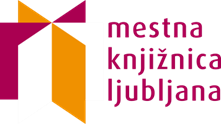 Razstava Slovanske knjižnice    Einspielerjeva 1, Ljubljana9. september – 31. oktober(II. nadstropje pred čitalnico)        Izbrane otroške in mladinske revije       na Slovenskem in v slovanskih državah iz                zbirke Slovanske knjižnice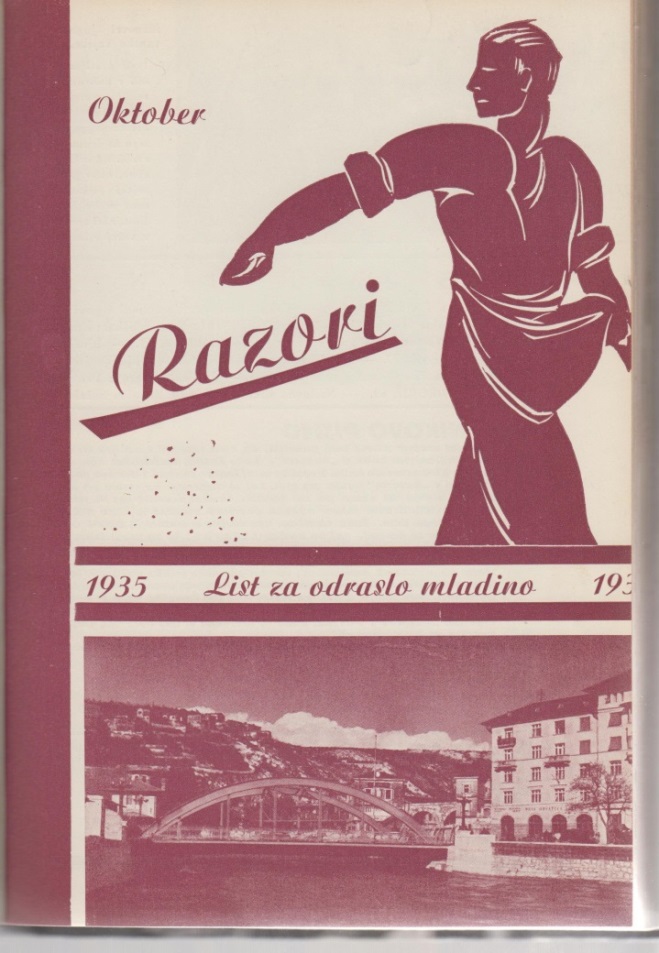                                                            Vir: MKL-Slovanska knjižnica.                                               Razstavo pripravil: mag. Gašper Hudolin